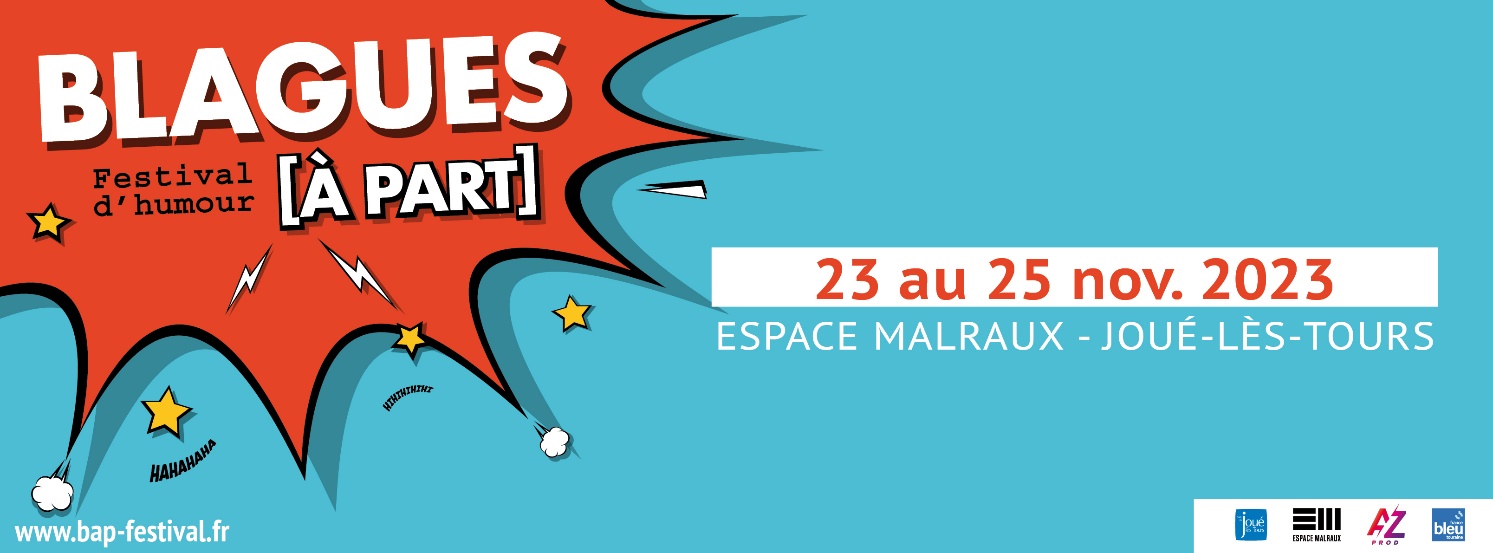 FESTIVAL BLAGUES [À PART]Du 23 au 25 novembre 2023Le festival Blagues [à Part] est heureux d'annoncer sa prochaine édition qui aura lieu du 23 au 25 novembre 2023 à l'Espace Malraux de Joué-lès-Tours (37).Pour cette édition 2023, le festival mettra à l'honneur l'humour avec une affiche exceptionnelle : Stéphane Guillon, Aymeric Lompret et Guillaume Meurice. C'est aussi une occasion unique pour les talents en herbe de l'humour de se faire connaître en participant à la scène tremplin pendant les 3 jours du festival. Pour cela, il suffit de déposer sa candidature avant le 5 juin 2023 à l'adresse contact.bapfestival@gmail.com en envoyant une vidéo HD de sa prestation accompagnée de son CV. Les résultats seront donnés le 30 juin 2023.Programmation :Le 23 novembre 2023 à 21h, la scène de l'Espace Malraux de Joué-lès-Tours accueillera Stéphane Guillon qui présentera son nouveau spectacle inédit. Chargé d'humeur et de dérision, Stéphane Guillon est un maître de l'humour acerbe et décapant.Le lendemain, le 24 novembre 2023 à 21h, Aymeric Lompret présentera son spectacle Yolo. Plus qu'un simple spectacle humoristique, Yolo est un véritable voyage en profondeur de l'âme humaine qui traverse les thèmes les plus universels de notre époque.Le 25 novembre 2023 à 21h, Guillaume Meurice clôturera cette édition 2023 en présentant Meurice 2027. Dans ce spectacle, Guillaume Meurice imagine le futur et y décrypte les nouveaux enjeux de notre société.Ne manquez pas la deuxième édition de ce grand festival de l’humour de la Métropole Tourangelle, pour rire, découvrir de nouveaux talents et faire de belles rencontres ! Venez donc passer un moment inoubliable avec nous, que ce soit en solo ou en groupe. Réservez dès maintenant vos places pour le festival "Blagues à part", du 23 au 25 novembre 2023 à l'Espace Malraux de Joué-lès-Tours. On vous attend nombreux pour partager ensemble des moments de franche rigolade !Informations pratiques :Tarifs : 32€ Plein / 27€ Réduit CE, Jocondien et abonnés / 20€ : demandeurs d’emploi et étudiantsRéservations sur bap-festival.fr Tarifs réduits et PMR : AZ Prod – 02 47 31 15 33 – info@az-prod.fr ou Espace Malraux –  02 47 53 61 61 ou 02 47 73 73 35 - a.goutefangea@jouelestours.fr Restauration et bar sur place dès 19hScène tremplin ouverte dès 19h30Liens utiles :Kit médias : https://az-prod.netexplorer.pro/dl/tWIHNl1W3XUFzA5hefFPFbJsoPkIt7Site internet : www.bap-festival.frFacebook : @BAPfestivalInstagram : @bapfestivalYoutube : @BapFestival